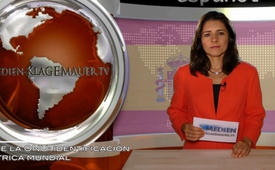 Plan de la ONU: Identificación biométrica mundial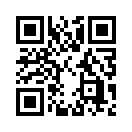 Con la excusa de que hay que registrar a los inmigrantes, la ONU y el Banco Mundial planean que a más tardar para el año 2030 todas las personas posean un documento de identificación biométrico, según informes de FindBiometrics.com, que afirman que será utilizado el sistema Biométrico de administración de identidades...Con la excusa de que hay que registrar a los inmigrantes, la ONU y el Banco Mundial planean que a más tardar para el año 2030 todas las personas posean un documento de identificación biométrico, según informes de FindBiometrics.com, que afirman que será utilizado el sistema Biométrico de administración de identidades, con sus siglas en inglés (BIMS), que recopila datos de rostros, del iris y las huellas dactilares. Estos serían enviados a un banco de datos central en Ginebra. Como suele ocurrir, este proyecto de control total es presentado frecuentemente con la patina de proyecto humanitario. ¿Pero qué pasaría si en algún momento estos datos se coordinaran con los ya proporcionados por las numerosas cámaras de vigilancia instaladas por doquier o aprovechando las Webcam caseras o las pantallas táctiles? La vida de todo el mundo acabará siendo totalmente transparente para el poder. ¿Es eso lo que deseamos?de Msp./sl.Fuentes:http://www.konjunktion.info/2015/11/agenda-2030-der-un-plan-fuer-eine-weltweit-universelle-biometrische-identifizierung-bis-zum-jahr-2030
http://info.kopp-verlag.de/Hintergruende/geostrategie/michael-snyder/uno-bis-2-3-soll-jeder-mensch-einen-biometrischen-ausweis-bekommen.htmlEsto también podría interesarle:---Kla.TV – Las otras noticias ... libre – independiente – no censurada ...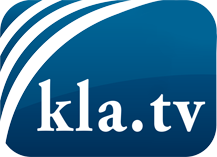 lo que los medios de comunicación no deberían omitir ...poco escuchado – del pueblo para el pueblo ...cada viernes emisiones a las 19:45 horas en www.kla.tv/es¡Vale la pena seguir adelante!Para obtener una suscripción gratuita con noticias mensuales
por correo electrónico, suscríbase a: www.kla.tv/abo-esAviso de seguridad:Lamentablemente, las voces discrepantes siguen siendo censuradas y reprimidas. Mientras no informemos según los intereses e ideologías de la prensa del sistema, debemos esperar siempre que se busquen pretextos para bloquear o perjudicar a Kla.TV.Por lo tanto, ¡conéctese hoy con independencia de Internet!
Haga clic aquí: www.kla.tv/vernetzung&lang=esLicencia:    Licencia Creative Commons con atribución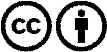 ¡Se desea la distribución y reprocesamiento con atribución! Sin embargo, el material no puede presentarse fuera de contexto.
Con las instituciones financiadas con dinero público está prohibido el uso sin consulta.Las infracciones pueden ser perseguidas.